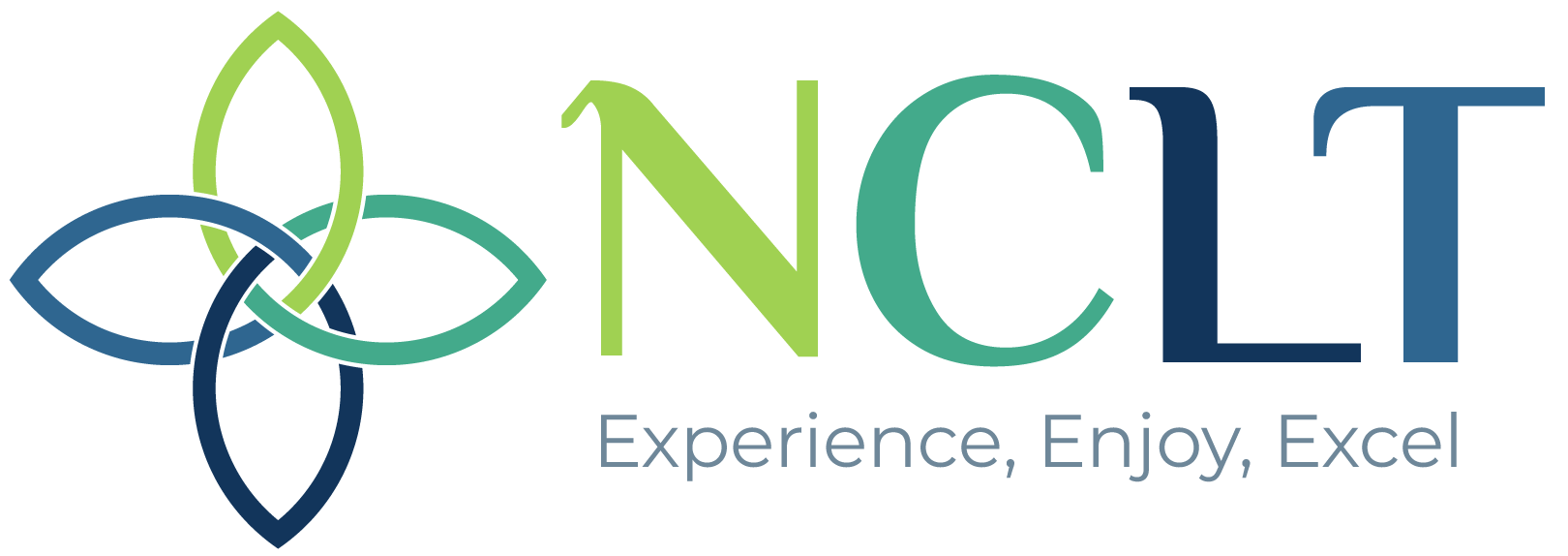 Criminal Convictions DeclarationChildcare Disqualification DeclarationCONFIDENTIAL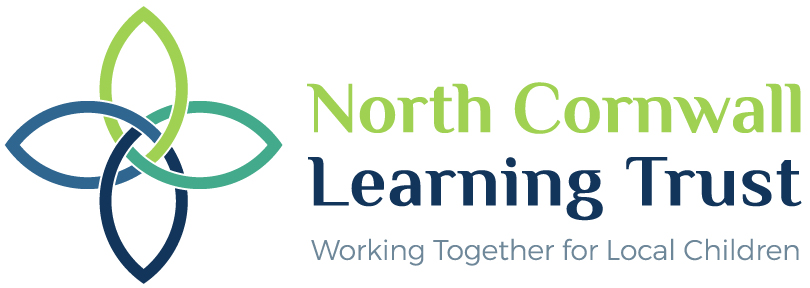 SECTION ACRIMINAL CONVICTIONS DECLARATION SECTION ACRIMINAL CONVICTIONS DECLARATION This post is covered by the Rehabilitation of Offenders Act 1974 (Exceptions) Order 1975.  You are therefore required to declare whether you have any criminal convictions (or cautions, reprimands or warnings) including those which are ‘spent’.  The amendments to the Rehabilitation of Offenders Act 1974 (Exceptions) Order 1975 (2013 and 2020) provides that when applying for certain jobs and activities, certain convictions and cautions are considered ‘protected’. This means that they do not need to be disclosed to employers, and if they are disclosed, employers cannot take them into account.  Guidance about whether a conviction or caution should be disclosed can be found on the Ministry of Justice website.This post is covered by the Rehabilitation of Offenders Act 1974 (Exceptions) Order 1975.  You are therefore required to declare whether you have any criminal convictions (or cautions, reprimands or warnings) including those which are ‘spent’.  The amendments to the Rehabilitation of Offenders Act 1974 (Exceptions) Order 1975 (2013 and 2020) provides that when applying for certain jobs and activities, certain convictions and cautions are considered ‘protected’. This means that they do not need to be disclosed to employers, and if they are disclosed, employers cannot take them into account.  Guidance about whether a conviction or caution should be disclosed can be found on the Ministry of Justice website.Do you have any convictions or cautions (excluding youth cautions, reprimands or warnings) that are not ‘protected’ as defined by the Ministry of Justice? Yes/NoIf yes, please provide details:If yes, please provide details:Do you have any charges pending or are you under investigation by the PoliceYes/NoIf yes, please provide details:If yes, please provide details:Have you ever been barred or restricted from working with children and/or vulnerable adults?Yes/NoIf yes, please provide details:SECTION BCHILDCARE DISQUALIFICATION DECLARATIONSECTION BCHILDCARE DISQUALIFICATION DECLARATIONIf the following does not apply to you, please move onto section CIf the following does not apply to you, please move onto section CDisqualification under the Childcare Act 2006 applies to all schools and settings who provide childcare and/or are directly concerned with the management of early years childcare or later years childcare (children above reception age but have not attained the age of 8). If you are in a role that falls within the categories below then you are required to provide information relating to your suitability:staff who work in early years provision (including teachers and support staff working in nursery and reception classes);staff working in later years provision for children who have not attained the age of 8 including before school settings, such as breakfast clubs, and after school provision;staff who are directly concerned in the management of such early or later years provision. Disqualification under the Childcare Act 2006 applies to all schools and settings who provide childcare and/or are directly concerned with the management of early years childcare or later years childcare (children above reception age but have not attained the age of 8). If you are in a role that falls within the categories below then you are required to provide information relating to your suitability:staff who work in early years provision (including teachers and support staff working in nursery and reception classes);staff working in later years provision for children who have not attained the age of 8 including before school settings, such as breakfast clubs, and after school provision;staff who are directly concerned in the management of such early or later years provision. Have you ever been disqualified from caring for a child, including your own child? (which are referred to in regulation 4 and listed at schedule 1 of 2009 Regulations) Yes/NoIf yes, please provide details:If yes, please provide details:Have you ever had your registration refused or cancelled relating to childcare, or children’s homes, or been prohibited from private fostering?  (as specified in Schedule 1 of the 2009 Regulations) Yes/NoIf yes, please provide details:If yes, please provide details:Have you committed an offence overseas which would constitute an offence regarding disqualification under the 2009 Regulations if it had been done in any part of the United Kingdom? Yes/NoIf yes, please provide details:If yes, please provide details:Any subsequent offer of employment will be subject to a criminal record check (disclosure request) from the Disclosure and Barring Service (DBS). This check will include details of cautions, reprimands or final warnings as well as convictions. Appointment will be subject to the information received from the DBS.Any subsequent offer of employment will be subject to a criminal record check (disclosure request) from the Disclosure and Barring Service (DBS). This check will include details of cautions, reprimands or final warnings as well as convictions. Appointment will be subject to the information received from the DBS.SECTION C DECLARATION SECTION C DECLARATION SECTION C DECLARATION SECTION C DECLARATION Declaration:  I accept that if any of the information is found to be false or misleading I will be disqualified from appointment. I understand that any subsequent offer of employment will be subject to the outcome of a criminal record check from the DBS that Cornwall Council will request my authorisation for such a check to be made.I understand that I have a duty to inform my employer should any of this information change at any time during my employment.  Declaration:  I accept that if any of the information is found to be false or misleading I will be disqualified from appointment. I understand that any subsequent offer of employment will be subject to the outcome of a criminal record check from the DBS that Cornwall Council will request my authorisation for such a check to be made.I understand that I have a duty to inform my employer should any of this information change at any time during my employment.  Declaration:  I accept that if any of the information is found to be false or misleading I will be disqualified from appointment. I understand that any subsequent offer of employment will be subject to the outcome of a criminal record check from the DBS that Cornwall Council will request my authorisation for such a check to be made.I understand that I have a duty to inform my employer should any of this information change at any time during my employment.  Declaration:  I accept that if any of the information is found to be false or misleading I will be disqualified from appointment. I understand that any subsequent offer of employment will be subject to the outcome of a criminal record check from the DBS that Cornwall Council will request my authorisation for such a check to be made.I understand that I have a duty to inform my employer should any of this information change at any time during my employment.  Signature:Date:Print Full Name: